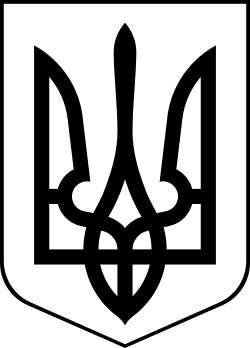 МЕНСЬКА МІСЬКА РАДА(дванадцята сесія восьмого скликання) РІШЕННЯ26 жовтня 2021 року	м. Мена	№ 595Про створення наглядової ради КП «Менакомунпослуга»З метою підвищення ефективності діяльності та управління КП «Менакомунпослуга», відповідно до рішення восьмої сесії Менської міської ради восьмого скликання від 30 липня 2021 року № 395 «Про затвердження  Порядку утворення, організації діяльності та ліквідації наглядових рад комунальних  підприємств Менської міської ради та визначення критеріїв» та керуючись ст. 26 Закону України «Про місцеве самоврядування в Україні», Менська міська рада ВИРІШИЛА:1. Створити наглядову раду Комунального підприємства «Менакомунпослуга» Менської міської ради в кількості 6 осіб.2. Затвердити персональний склад наглядової ради Комунального підприємства «Менакомунпослуга» Менської міської ради:Члени наглядової ради від Менської  міської ради:Ємець Тетяна Олександрівна, заступник начальника відділу бухгалтерського обліку та звітності Менської міської ради;Щукін Валерій Миколайович, депутат Менської міської ради; Члени наглядової ради від трудового колективу:Куценко Наталія Григорівна, обліковець з бухгалтерських даних КП «Менакомунпослуга»;Голенок Юрій Валентинович, економіст КП «Менакомунпослуга»;Незалежні члени наглядової ради:Сидоренко Олександр Олександрович.Чепурний Станіслав Дмитрович.3. Контроль за виконанням рішення покласти на постійну комісію міської ради з питань планування, фінансів, бюджету, соціально-економічного розвитку, житлово-комунального господарства та комунального майна та першого заступника міського голови О.Л.Неберу.Міський голова							Геннадій ПРИМАКОВ